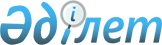 Қазақстан Республикасының Германия Федеративтiк Республикасындағы Елшiлiгiн орналастыру үшiн республиканың меншiгiне үй сатып алу туралыҚазақстан Республикасы Министрлер Кабинетiнiң Қаулысы 5 қыркүйек 1994 ж. N 994



          Бонн қаласында жылжымайтын мүлiк рыногындағы қолайлы 
конъюнктураны, сондай-ақ "Бергманн" фирмасымен өтем негiзiнде
қаржыландыру туралы қол жеткен уағдаластықты ескере отырып, 
Қазақстан Республикасының Министрлер Кабинетi қаулы етедi:




          1. Қазақстан Республикасының Сыртқы iстер министрлiгiнiң 
Қазақстан Республикасының Германия Федеративтiк Республикасындағы
Елшiлiгiн орналастыру үшiн республиканың меншiгiне Обервинтер селосы
(Бонн), Рейнхохенвег көшесiндегi аумағы 0,4 га учаскесi бар N 79
үйдi сатып алу туралы ұсынысы қабылдансын.




          2. Қазақстан Республикасының Германия Федеративтiк 
Республикасындағы Төтенше және Өкiлеттi Елшiсi С.Т.Тұрсыновқа сатып
алу-сату шартына қол қоюға өкiлеттiк берiлсiн.




          3. Қазақстан Республикасының Өнеркәсiп және сауда министрлiгi,
Экономика министрлiгi 1994 жылдың екiншi жартысында республикадан
3 мың тонна мыс беру туралы 1994 жылдың 1 қазанына дейiн "Бергманн"
фирмасымен контракт жасасып, онда Қазақстан Республикасының Елшiлiгi
үшiн аталған үйдi сатып алудың өзара есеп айырысуға қажеттi
шарттарын көздейтiн болсын.




          Қазақстан Республикасының Өнеркәсiп және сауда министрлiгi
iшкi бағамен 3 мың тонна мыс сатып алу үшiн аталған контракт
бойынша түскен валюталық түсiмнiң бiр бөлiгiн белгiленген тәртiппен
теңгеге айналдыратын болсын.




          4. Қазақстан Республикасының Экономика министрлiгi 1994 жылдың




1 қазанына дейiн экспортқа берiлетiн басқа өнiмдердi кемiту
есебiнен 3 мың тонна мыс шығару үшiн квота бөлiнуiн қамтамасыз
етсiн.
     5. Қазақстан Республикасының Өнеркәсiп және сауда министрлiгi
1994 жылдың 1 қазанына дейiн экспортқа 3 мың тонна мыс шығаруға
лицензия беретiн болсын.
            Қазақстан Республикасының
              Премьер-министрi

      
      


					© 2012. Қазақстан Республикасы Әділет министрлігінің «Қазақстан Республикасының Заңнама және құқықтық ақпарат институты» ШЖҚ РМК
				